Шаблон для оформления рукописи, содержащей результаты НАУЧНОГО ОБЗОРАПри написании статьи просим Вас руководствоваться актуальными версиями международных рекомендаций для описания соответствующего типа исследований, размещенными на ресурсе EQUATOR (Enhancing the Quality and Transparency of Health Research), в частности:ИНСТРУКЦИЯ ПО ИСПОЛЬЗОВАНИЮ ШАБЛОНАВсе материалы статьи следует разместить в одном файле формата *.docx (исключение - ниже см. правила предоставления некоторых видов рисунков).Черным цветом выделены заголовки разделов статьи. Синим цветом обозначены рекомендации относительно содержания данного раздела / подраздела. Некоторые рекомендации могут оказаться неприменимы к вашему исследованию.Сохраняя заголовки разделов, замените текст синего цвета на текст Вашей статьи (черный). Заполненный шаблон статьи следует загрузить на сайт журнала.(Эту страницу следует удалить в финальном варианте рукописи)Название статьиНазвание статьи должно содержать полноценно отражать предмет и тему статьи, а также основную цель (вопрос), поставленную автором для раскрытия темы.АвторыИ.О. Фамилия автора1*, И. О. Фамилия автора2, И.О. Фамилия автора3, …, ….Организации1Место работы автора (официальное название вуза/института), город, страна2Другое место работы автора (официальное название другого вуза/института), город, страна3Другое место работы автора (официальное название другого вуза/института), город, странаРезюмеОбъем аннотации в общем случае не должен быть менее 150 слов и превышать 350 слов.Аннотация должна:содержать основные положения, изложенные в обзорной работе;отражать взгляд автора на обсуждаемую в рукописи проблему с учетом проанализированного материала;позволять читателю понять уникальность данного обзора: чем эта статья отличается от аналогичных работ.Ключевые словатермин 1; термин 2; термин 3.Необходимо представить 3-7 ключевых слов, наиболее полно отражающих суть представляемой работы. Ключевые слова должны быть взяты из тезауруса MeSH. Исключения допускаются только в случае отсутствия в нем необходимого термина.*Автор ответственный за переписку.TitleНазвание рукописи на английском должно полноценно (с точки зрения языка) передавать смысл русскоязычного названия.AuthorsFirstName S. LastName1*, FirstName S. LastName2, FirstName S. LastName1,3, …, ….Affiliation1Author’s organization (официальное англоязычное название, город, страна)2Another Author’s workplace (официальное англоязычное название, город, страна)3Another Author’s workplace (официальное англоязычное название, город, страна)AbstractАнглоязычная аннотация будет самостоятельным источником информации для англоговорящих читателей, и должна, по возможности, давать исчерпывающее представление о поднятой автором проблеме. Аннотация должна:содержать основные положения, изложенные в обзорной работе;отражать взгляд автора на обсуждаемую в рукописи проблему с учетом проанализированного материала;позволять читателю понять уникальность данного обзора: чем эта статья отличается от аналогичных работ.Keywordsterm 1; term 2; term 3.Ключевые слова должны быть взяты из тезауруса MeSH. Исключения допускаются только в случае отсутствия в нем необходимого термина.*Corresponding author.Основной текст статьиОсновной целью написания обзора должно быть обсуждение накопленного материала и представление нового взгляда автора на ранее описанные явления, переосмысление и поиск новых подходов к их трактовке, но НЕ простое перечисление фактов и констатация современного состояния вопроса. Таким образом, обсуждение - обязательная часть обзорной рукописи (оно может быть выделено в отдельный раздел или проходить планомерно сквозь весь текст). В обзорной рукописи следует указать все использованные источники первичной информации (полнотекстовые и реферативные базы данных), а также подробно описать процедуру поиска: названия баз данных, фильтры и ключевые слова, а также все дополнительные условия отбора первоисточников. При подготовке систематического обзора обязательно четко должны быть указаны критерии поиска, критерии включения и критерии исключения в исследование.При поиске литературы следует использовать библиографические базы данных, такие как:- Medline (с помощью интерфейса OVID или Pubmed)- Embase- Cochrane Central Register of Controlled Trials (CENTRAL),- Web of Science и Scopus- Google Scholar (первые 200 записей)- РИНЦПри подготовке (в случае если это применимо в конкретной области исследования) могут быть использованы и иные источники: журнальные и издательские ресурсы, базы текущих исследований, поиск по бумажным (не оцифрованным каталогам), серая литература, web-ресурсы.После указания баз данных, которые использовались при подготовке обзора важно указать какой формат публикаций был использован (только абстракты статей, полные копии и т.п.).Обзорная рукопись должна быть структурирована на разделы, а также содержать необходимый графический материал для облегчения восприятия текста.Раздел 1Текст.Раздел 2Текст.Раздел 3Текст.ЗаключениеЗаключение необходимо представить в виде цельного текста, а не нумерованных выводов.Дополнительная информацияИсточники финансирования. Укажите источник(и) финансирования проведенной научной работы (грант, плановая НИР, договор со спонсором или др.), используя формулировку: «Исследование выполнено за счет средств гранта …» или «Исследование выполнено при финансовом обеспечении, лекарственном обеспечении, инструментальном обеспечении…, др. …». Формулировка «Исследование выполнено на личные средства авторов» неприемлема, если исследование выполнялось на базе или с использованием данных или ресурсов какого-либо учреждения. Если работа выполнялась инициативно, без какого-либо финансирования, и была аналитической (например, аналитическая работа по свободно доступным источникам информации), можно указать: «Работа выполнена по инициативе авторов без привлечения финансирования».Конфликт интересов. Укажите наличие явных и потенциальных конфликтов интересов, то есть условий и фактов, способных повлиять на результаты исследования или их трактовку (например, финансирование от заинтересованных лиц и компаний, их участие в обсуждении результатов исследования, написании рукописи и т.д.). При отсутствии таковых использовать следующую формулировку: «Авторы декларируют отсутствие явных и потенциальных конфликтов интересов, связанных с содержанием настоящей статьи».Участие авторов. Необходимо описать вклад каждого автора в проведение исследования и подготовку статьи, используя международные критерии авторства:Существенный вкладв концепцию или дизайн исследованияилив получение, анализ данных или интерпретацию результатов;Написание статьи или внесение в рукопись существенной (важной) правки с целью повышения научной ценности статьи;Одобрение финальной версии рукописи;Согласие нести ответственность за все аспекты работы, подразумевающую надлежащее изучение и решение вопросов, связанных с точностью или добросовестностью любой части работы.Каждый автор должен удовлетворять всем четырем критериям авторства.Описание соответствия вклада первому и второму критерию авторства следует представить по схеме:«ФИО автора 1 – вклад автора 1 по критерию 1, по критерию 2; ФИО автора 2 – вклад автора 2 по критерию 1, по критерию 2…»Для подтверждения соответствия авторов 3 и 4 критериям необходимо в конце обязательно указать, что «Все авторы одобрили финальную версию статьи перед публикацией, выразили согласие нести ответственность за все аспекты работы, подразумевающую надлежащее изучение и решение вопросов, связанных с точностью или добросовестностью любой части работы».Благодарности. Выразите благодарности тем, чей вклад в написание рукописи был недостаточен для признания их авторами (например, они удовлетворяли только трем критериям авторства из четырех), но вместе с тем считается авторами значимым. Следует указать, за что именно высказывается благодарность тому или иному лицу (консультации, техническая помощь, перевод и пр.). Список литературыВ списке литературы приводятся только опубликованные материалы (ссылки на Интернет-ресурсы допускаются). Следует избегать ссылок на диссертации, авторефераты, учебники, несистематические обзоры. Предпочтительны ссылки на оригинальные научные публикации и систематические обзоры.Следует избегать самоцитирования, за исключением случаев, когда оно представляется необходимым (например, если нет других источников информации, или настоящая работа проведена на основе или в продолжение цитируемых исследований). Самоцитирование желательно ограничить 3 ссылками.Подробные правила оформления списка литературы см. здесь.ТаблицыВсе таблицы должны иметь нумерованный заголовок и четко обозначенные графы, удобные и понятные для чтения. Содержание таблиц должно соответствовать таковому в тексте, однако не должны дублировать представленную в нём информацию. Ссылки на таблицы в тексте обязательны. При отсутствии таблиц раздел оставить незаполненным.Желательно придерживаться общих правил построения таблиц [Рекомендации по подготовке научных медицинских публикаций. Сборник статей и документов. Под ред. Бащинского С. Е., Власова В. В. М., Издательство Медиа Сфера, 2006, с. 78-93.].При необходимости под каждой таблицей необходимо добавить раздел «Примечание.» и добавить поясняющую информацию: расшифровки всех представленных в ней аббревиатур (даже если они имеются в тексте), формат представления данных, величину уровня статистической значимости и др.)РисункиОбъем графического материала минимальный (за исключением работ, где это оправдано характером исследования). Каждый рисунок должен сопровождаться нумерованной подрисуночной подписью. Ссылки на рисунки в тексте обязательны. Иллюстрации (графики, диаграммы, схемы, чертежи), рисованные средствами MS Office, должны быть контрастными и четкими. Иллюстрации должны быть выполнены в отдельном файле и сохранены как изображение (в формате *.jpeg, *.bmp, *.gif), и затем помещены в файл рукописи как фиксированный рисунок. Недопустимо нанесение средствами MS WORD каких-либо элементов поверх вставленного в файл рукописи рисунка (стрелки, подписи) ввиду большого риска их потери на этапах редактирования и верстки. Желательно придерживаться общих правил подготовки диаграмм [Рекомендации по подготовке научных медицинских публикаций. Сборник статей и документов. Под ред. Бащинского С. Е., Власова В. В. М., Издательство Медиа Сфера, 2006, с. 49-77.].Фотографии, отпечатки экранов мониторов (скриншоты) и другие нерисованные иллюстрации необходимо не только вставлять в текст рукописи, но и загружать отдельно в специальном разделе формы для подачи статьи в виде файлов формата *.jpeg, *.bmp, *.gif (*.doc и *.docx - в случае, если на изображение нанесены дополнительные пометки). Разрешение изображения должно быть >300 dpi. Файлам изображений необходимо присвоить название, соответствующее номеру рисунка в тексте. В описании файла следует отдельно привести подрисуночную подпись, которая должна соответствовать названию фотографии, помещаемой в текст 
(пример: Рис. 1. Сеченов Иван Михайлович).Перевод названия рисунка обязателен. (ПРИМЕР)Если в рукописи приводятся рисунки, ранее опубликованные в других изданиях (даже если их элементы переведены с иностранного на русский язык), автор обязан предоставить в редакцию разрешение правообладателя на публикацию данного изображения в другом журнале (с правильным указанием соответствующего журнала), в противном случае это будет считаться плагиатом (см. подробно «Этика научных публикаций»).При отсутствии иллюстраций к рукописи раздел оставить незаполненным.Информация об авторахСледует указать информацию о КАЖДОМ АВТОРЕ по следующему шаблону. *Фамилия Имя Отчество, ученая степень, ученое звание [Имя О. Фамилия на английском, звание на английском]; адрес: (почтовый рабочий адрес с индексом) [address: (адрес на английском)]; ORCID: https://orcid.org/XXXX-XXXX-XXXX-XXXX (обязательно); ResearcherID: (при наличии); Scopus Author ID: (при наличии); eLibrary SPIN: XXXX-XXXX; e-mail: examlpe@address.ruФамилия Имя Отчество, ученая степень, ученое звание [Имя О. Фамилия на английском, звание на английском]; ORCID: https://orcid.org/XXXX-XXXX-XXXX-XXXX; eLibrary SPIN: XXXX-XXXX; e-mail: examlpe@address.ru*Автор, ответственный за переписку / Corresponding author.ПРИМЕР информации об авторе, ответственном за переписку:*Дедов Иван Иванович, д.м.н., профессор [Ivan I. Dedov, MD, PhD, Professor]; адрес: Россия, 117036, Москва, улица Дм. Ульянова, д.11 [address: 11 Dm.Ulyanova street, 117036 Moscow, Russia]; ORCID: https://orcid.org/0000-0002-8175-7886; ResearcherID: D-3729-2014; Scopus Author ID: 7101843976; eLibrary SPIN: 5873-2280; e-mail: dedov@endocrincentr.ru ПРИМЕР информации о соавторе:Дедов Иван Иванович, д.м.н., профессор [Ivan I. Dedov, MD, PhD, Professor]; ORCID: https://orcid.org/0000-0002-8175-7886; ResearcherID: D-3729-2014; Scopus Author ID: 7101843976; eLibrary SPIN: 5873-2280; e-mail: dedov@endocrincentr.ruПримечание.ORCID - персональный идентификатор автора, способный взаимодействовать с большинством других системам идентификации. Подробнее здесь.ResearcherID – персональный идентификатор автора, который связывает автора с публикациями в экосистеме Web of Science (например, Web of Science, Publons, и InCites). Подробнее здесь.Scopus Author ID – персональный идентификатор автора, который связывает авторство с группами документов в базах данных Scopus. Подробнее здесь. eLibrary SPIN - персональный идентификатор автора в РИНЦ. Подробнее здесь.ЦИТИРОВАТЬ: (используется формат ГОСТ)Фамилия И.О., Фамилия И.О., Фамилия И.О. Название статьи // Ожирение и метаболизм. – 202X. – Т. XX. – №X. – C. XXX-XXX. doi: https://doi.org/10.14341/ometXXXXXПРИМЕР информации в формате ГОСТ:Дзеранова Л.К., Шутова А.С., Пигарова Е.А., Старостина П.А., Хуцишвили Н.А., Воротникова С.Ю., Григорьев А.Ю., Иващенко О.В., Азизян В.Н., Лапшина А.М. Опыт применения аналогов соматостатина пролонгированного действия у пациентов с ТТГ-секретирующими аденомами гипофиза // Ожирение и метаболизм. – 2021. – Т. XX. – №X. – C. XXX-XXX. doi: https://doi.org/10.14341/ometXXXXXTO CITE THIS ARTICLE: (используется формат Vancouver в версии AMA)LastName Initials, LastName Initials, LastName Initials. Article Title. Obesity and metabolism. 202X;XX(X):XXX-XXX. doi: https://doi.org/10.14341/ometXXXXXПРИМЕР информации в формате Vancouver в версии AMA:Dzeranova LK, Shutova AS, Pigarova EA, Starostina PA, Khutsishvili NA, Vorotnikova SYu, Grigoriev AYu, Ivashchenko OV, Azyan VN, Lapshina AM. Long action somatostatin analogues in patients with TSH-secreted pituitary adenomas: treatment experience. Obesity and metabolism. 2021;XX(X):XXX-XXX. doi: https://doi.org/10.14341/ometXXXXXТип исследованияРекомендацииСистематические обзорыPRISMA, дополнения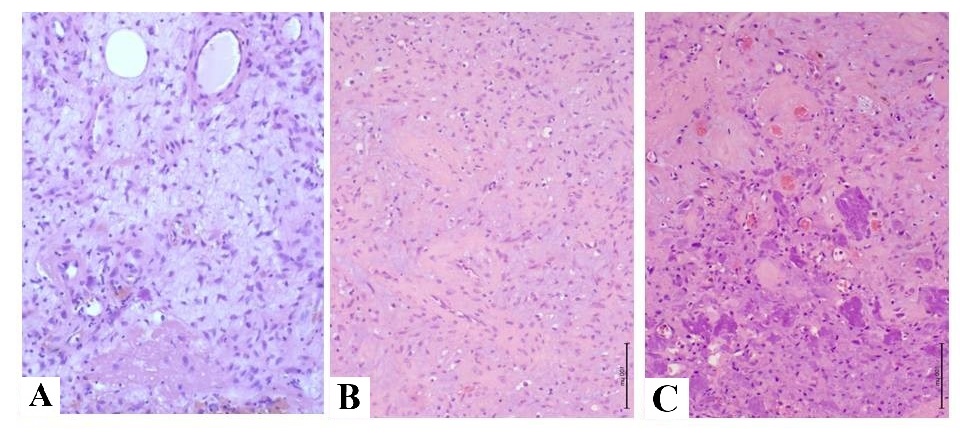 Рисунок 2. Микропрепараты удаленной у пациента К. фосфатурической мезенхимальной опухоли.Опухоль из веретенообразных и звездчатых клеток в необычном базофильном матриксе (A, B). Отмечается хорошо развитая капиллярная сеть и фокусы отложения солей кальция (C), ув. 200x.Figure 2. Micropreparations of a phosphaturic mesenchymal tumor removed from patient K.Histological samples of the patient K.'s phosphaturic mesenchymal tumor. A tumor of spindle-shaped and stellate cells in an unusual basophilic matrix (C, B). A well-developed capillary network and foci of deposition of calcium salts (C), x200